Сумина Юлия Геннадьевеа  (Фамилия Имя Отчество)ОСНОВНАЯ ИНФОРМАЦИЯ: ОБРАЗОВАНИЕ: Дата рождения:14.07.2002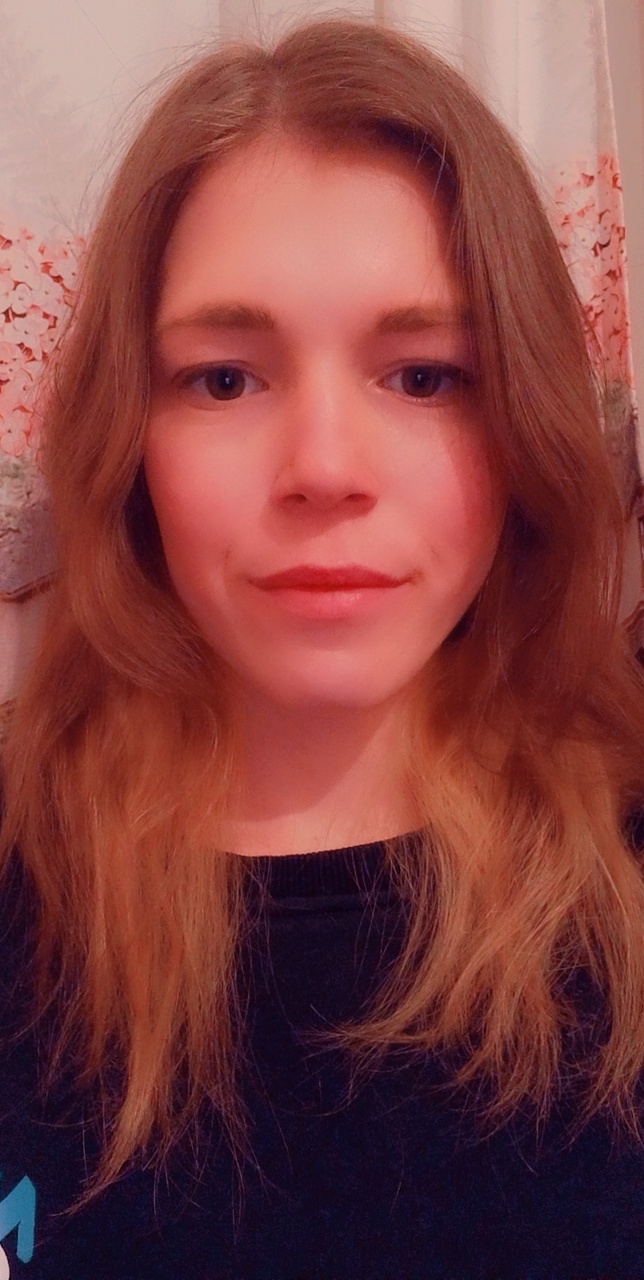 Семейное положение:Не замужемМесто жительства:   г. ХабаровскТелефон:89635664991E-mail:   yliachon14@gmail.comЦЕЛЬ:Соискание должности менеджера в общественном питанииПериод 
обученияНаименование   образовательного 
учрежденияСпециальность/профессия2018-н. врКраевое государственное автономное профессиональное образовательное учреждение «Хабаровский технологический колледж»Организация обслуживания в общественном питанииОпыт работы,Практика:Ноябрь 2021-бариста КГА ПОУ ХТК, обслуживание студентов и преподавателей на кофе - точке КГА ПОУ ХТКфевраль 2020 — официант  Ресторан Интурист, кафе Вкус и Цвет;Выполняемые обязанности: обслуживание посетителейНоябрь 2021-бариста КГА ПОУ ХТК, обслуживание студентов и преподавателей на кофе - точке КГА ПОУ ХТКфевраль 2020 — официант  Ресторан Интурист, кафе Вкус и Цвет;Выполняемые обязанности: обслуживание посетителейДанные о курсовых и дипломных работах:МДК 03.02  Методы сегментирования в маркетинге в кафе Чао КакаоЦель КР:  Методы сегментирования в маркетинге в кафе «Чао Какао»
Курсовая работа МДК 02.01 на тему: «Детское кафе кафе на 50 посадочных мест с производственными цехами по изготовлению мучных и кондитерских изделий без крема с ежедневным обслуживанием в г. Хабаровск»Цель: Рассчитать: детского кафе на 50 посадочных мест  с производственными цехами по изготовлению мучных и кондитерских изделий без крема с ежедневным с ежедневным обслуживанием в г. Хабаровск
Вкр на тему: Проект детского кафе с производственными цехами мучных и кодитерских изделия без крема выпускной старшей группы детского сада на 60 человекЦель: составить Проект Детского кафе с проведением выпускной старшей группы  детского сада на 60 человек МДК 03.02  Методы сегментирования в маркетинге в кафе Чао КакаоЦель КР:  Методы сегментирования в маркетинге в кафе «Чао Какао»
Курсовая работа МДК 02.01 на тему: «Детское кафе кафе на 50 посадочных мест с производственными цехами по изготовлению мучных и кондитерских изделий без крема с ежедневным обслуживанием в г. Хабаровск»Цель: Рассчитать: детского кафе на 50 посадочных мест  с производственными цехами по изготовлению мучных и кондитерских изделий без крема с ежедневным с ежедневным обслуживанием в г. Хабаровск
Вкр на тему: Проект детского кафе с производственными цехами мучных и кодитерских изделия без крема выпускной старшей группы детского сада на 60 человекЦель: составить Проект Детского кафе с проведением выпускной старшей группы  детского сада на 60 человек  Профессиональные навыки:Знаю технологии приготовления блюд и алкогольной продукции
Умею работать быстро и правильно организовывать свой труд
Знаю различные способы подачи блюд
организованаСпособна найти подход к каждому клиентуУмею работать в одиночкуЗнаю технологии приготовления блюд и алкогольной продукции
Умею работать быстро и правильно организовывать свой труд
Знаю различные способы подачи блюд
организованаСпособна найти подход к каждому клиентуУмею работать в одиночку Дополнительные навыки:знание английского , знание word,excelзнание английского , знание word,excel Личные качества:коммуникабельность
Ответственность
Дисциплинированность
Вежливость
Умение работать в коллективе
Стрессоустойчивость Имею логическое мышлениеИсполнительнаяСпособна осуществлять самоконтрольРациональнаяАккуратная в работеВысоко развито чувство справедливостикоммуникабельность
Ответственность
Дисциплинированность
Вежливость
Умение работать в коллективе
Стрессоустойчивость Имею логическое мышлениеИсполнительнаяСпособна осуществлять самоконтрольРациональнаяАккуратная в работеВысоко развито чувство справедливостиНа размещение в банке данных резюме выпускников на сайте колледжа моей персональной информации и фото СОГЛАСЕН(-НА) На размещение в банке данных резюме выпускников на сайте колледжа моей персональной информации и фото СОГЛАСЕН(-НА) 